2.3 HomeworkName ______________________________ PER _______ DATE _______________________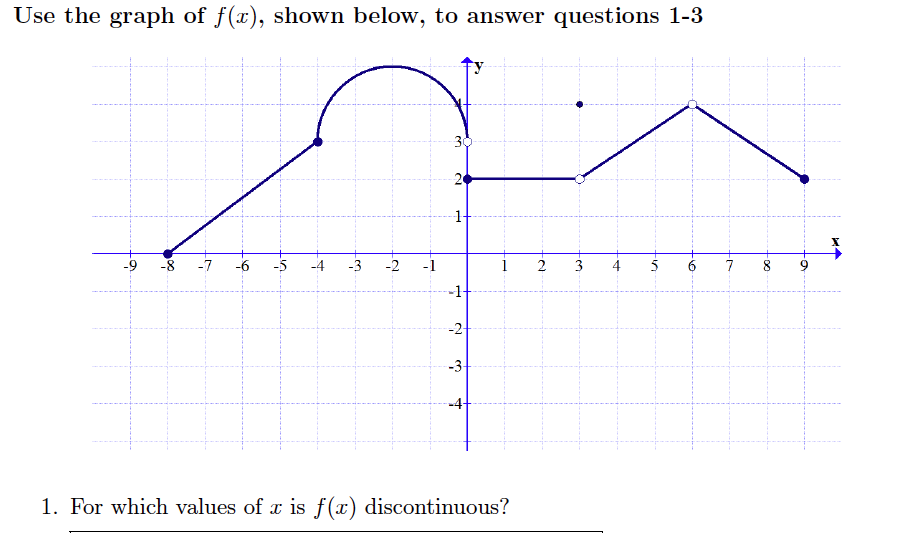 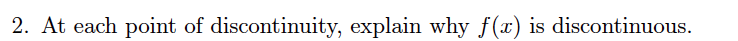 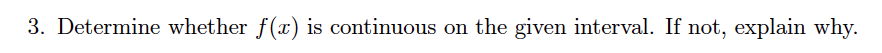 [-8, -4]				b.) [-2, 1](3, 6)				d.) [6, 9]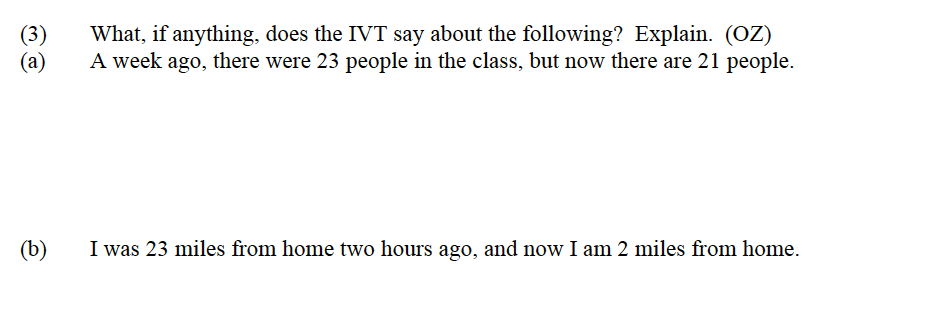 